Государственное бюджетное учреждение Тверской области «Центр оценки качества образования»Статистико - аналитический отчет об итогах проведения регионального исследования качества образования по английскому языку в 7, 8 классах в общеобразовательных организациях Тверской области(15 марта 2018г.) Тверь 2018СодержаниеВведение ………………………………………………………………………….3 1. Анализ результатов регионального исследования качества образования  по английскому языку в 7-х классах …...………………………………………..…42. Анализ результатов регионального исследования качества образования  по английскому языку в 8-х классах……………………………………………….183. Анализ факторов, связанных с низкими результатами выполнения диагностических работ в рамках проведения регионального исследования качества образования по английскому языку  в 7-х, 8-х классах…………….294. Выводы и рекомендации…………………………………………………….  32ВведениеВ соответствии с планом-графиком проведения мониторинга качества образования в образовательных организациях Тверской области в 2018 году,  утвержденным приказом Министерства образования Тверской области от 26.10.2017 №1676/ПК, и на основании приказа Министерства образования Тверской области от 05.03.2018 №355/ПК 15 марта 2018 года в общеобразовательных организациях Тверской области  было проведено региональное исследование качества образования (далее - РИКО) по английскому языку в 7, 8 классах. 	109 ОО из  30 МО инициативно принимали участие в исследовании. Всего участвовало 6648 обучающихся, из них:-  3761 обучающихся 7-х классов из 103 ОО 30 МО. -  2887 обучающихся 8-х классов из 85 ОО 29 МО.Цели  проведения РИКО:- содействие реализации ФГОС, в том числе в части введения обязательной итоговой аттестации по иностранному языку;-  оценка уровня освоения обучающимися предметного содержания курса английского языка и выявления тех элементов содержания, которые вызывают наибольшие затруднения  у обучающихся основной школы;- расширение и совершенствование  инструментальной базы оценки качества образования для формирования  регионального банка КИМов;          Основные показатели, по которым представлены результаты выполнения проверочных работ:-статистика по отметкам (доля обучающихся, получивших по итогам выполнения РПР отметки: «2», «3», «4», «5») на уровне региона и образовательных организаций;-распределение баллов;-выполнение заданий (в % от числа участников) на уровне региона и образовательных организаций);-освоение обучающимися 7, 8 классов проверяемых знаний и умений по блокам содержания курса английского языка. Отчет также содержит контекстную информацию об учителях, преподающих английский язык, полученную в результате дополнительного анкетирования педагогов общеобразовательных организаций, принимавших участие в РИКО по английскому языку.ГБУ ТО ЦОКО выражает благодарность и глубокую признательность за разработку измерительных материалов  для проведения РИКО по английскому языку  и  методических рекомендаций по совершенствованию методики обучения английскому языку  Мишину Андрею Валентиновичу  - заместителю директора по научно-экспериментальной и аналитической работе многопрофильной гимназии № 12 города Твери, учителю английского языка высшей категории, старшему преподавателю  кафедры английского языка Тверского госуниверситета.Результаты РИКО могут быть использованы для развития школьной системы оценки качества образования, разработки и реализации коррекционной работы с обучающимися по выявленным проблемам, разработки методических рекомендаций по совершенствованию методики преподавания английского языка, а также совершенствования методической работы в школе.1. Анализ результатов выполнения работ в рамках регионального исследования качества образования по английскому языку в 7-х классах.        В диагностической работе по английскому языку  в рамках РИКО приняли участие 3761 обучающийся 7-х классов из 103 образовательных организаций 30 муниципальных образований.Таблица 1Общие результаты Распределение обучающихся по набранным баллам приведено на диаграмме 1. Диаграмма 1         Анализ результатов в разрезе образовательных организаций (таблица 2) показал, что только в 5-и (4,8%)  из 103 ОО нет обучающихся с неудовлетворительным результатом: МОУ АСОШ № 1 Андреапольского района, МОУ ЛСОШ №2 и МОУ Толмачевская СОШ Лихославльского района, МОУ Ефимовская СОШ Ржевского района, МБОУ Большемалинская ООШ Сандовского района.         Вместе с тем, в 67 (65%) из 103 ОО доля обучающихся, выполнивших диагностическую работу на «2», составила от 30% до 100%.Статистика по отметкамТаблица 2* - жирным шрифтом выделены ОО без «2»;Цветом выделены ОО, в которых доля «2» составила от 30% до 100%.Сравнительный анализ результатов обучающихся 7-х классов в разрезе городских и сельских школ показал, что  значительных отличий в распределении  результатов нет, то есть уровень освоения школьной программы достаточно низкий как в городских, так и в сельских школах (диаграмма 2).Диаграмма 2 	Подавляющее большинство семиклассников  продемонстрировали следующие умения при выполнении отдельных заданий диагностической работы (Таблица 3; диаграмма 3):Наиболее успешно выполнены задания:по аудированию- Выборочное понимание необходимой/запрашиваемой информации в несложных звучащих аутентичных текстах (задание 1) – выполнение 88% ; по чтению- Выборочное понимание нужной/интересующей информации из текста (просмотровое/поисковое чтение) (задание 6,7,10) –выполнение 72%, 74%, 77% соответственно.Затруднения вызвали задания:по грамматике и лексике- Задание 16 – выполнение 20%;- Задание 18 – выполнение 14%;по письменной речи- Задание 21 – выполнение по 3-м критериям: 	- Решение коммуникативной задачи - 18%,- Организация текста - 19%,- Языковое оформление - 8%.Таблица 3         Уровень выполнения заданий диагностической работы представлен на диаграмме 3.                                                                                           Диаграмма 3Анализ результатов в разрезе образовательных организаций в части выполнения  отдельных заданий приведен в таблице 4.Таблица 42. Анализ результатов выполнения региональных  проверочных работ по английскому языку в 8-х классахВ диагностической работе по английскому языку  в рамках РИКО приняли участие 2887 обучающихся 8-х классов из 85 образовательных организаций 29 муниципальных образований.Таблица 1Общие результаты      Распределение обучающихся по набранным баллам приведено на диаграмме 1. Диаграмма 1         Анализ результатов в разрезе образовательных организаций (таблица 2) показал, что в 7-и (8%)  из 85 ОО нет обучающихся с неудовлетворительным результатом: МБОУ СШ № 47г.Тверь, МОУ СОШ №5г.Ржев, МОУ Белогородская СОШ Кимрский район, МОУ ЛСОШ №2 Лихославльский район, МОУ Ефимовская СОШ Ржевский район, МОУ СОШ №8 п.СпировоМОУ ООШ п.Красное Спировский район.         Вместе с тем, в 46 (52,8%) из 85 ОО доля обучающихся, выполнивших диагностическую работу на «2», составила от 30% до 100% .Таблица 2Статистика по отметкам* - жирным шрифтом выделены ОО без «2»;Цветом выделены ОО, в которых доля «2» составила от 30% до 100%.Сравнительный анализ результатов обучающихся 8-х классов выявил незначительную разницу в результатах сельских школьников в сравнении с городскими школами – на 4% «доля «2»  выше в сельских ОО, доля «4» - ниже на 5% (диаграмма 2).Диаграмма 2        Большинство восьмиклассников  продемонстрировали следующие умения при выполнении отдельных заданий (Таблица 3; диаграмма3):Наиболее успешно выполнены задания:по аудированию- Выборочное понимание необходимой/запрашиваемой информации в несложных звучащих аутентичных текстах (задание 1) – выполнение 91%;по чтению- Выборочное понимание нужной/интересующей информации из текста (просмотровое/поисковое чтение) (задание 6,7,10) –выполнение 78%, 77%, 82% соответственно.Затруднения вызвали задания:по грамматике и лексикезадание 16 – выполнение 28%;задание 17 – выполнение 36%;задание 18 – выполнение 20%;по письменной речи- задание 21 – выполнение по 3-м критериям оценивания:- Решение коммуникативной задачи - 24%,- Организация текста - 20%,- Языковое оформление -12%.Освоение обучающимися 8-х классов проверяемых умений по блокам содержания курса английского языкаТаблица 3  Уровень выполнения заданий диагностической работы  представлен на диаграмме 3.Диаграмма 3	Анализ результатов в разрезе образовательных организаций в части выполнения  отдельных заданий приведен в таблице 4.Таблица 43. Анализ факторов, связанных с низкими результатами выполнения диагностических работ в рамках проведения регионального исследования качества образования по английскому языку  в 7-х, 8-х классах  	 В апреле 2018 года ГБУ Тверской области «Центр оценки качества образования» было проведено анкетирование педагогов общеобразовательных организаций (далее - ОО), принимавших участие в РИКО по английскому языку 15 марта 2018 года.    Анкетирование проводилось с целью дополнительного изучения факторов  связанных с низкими результатами РИКО  для формирования предложений по совершенствованию технологий и методик обучения английскому языку. В анкетировании приняли участие 189 педагогов, работающих в 7,8 классах ОО Тверской области. Результаты анкетирования  выявили следующее. 1). Анализ уровня образования учителей английского языка: -  высшее образование  - 179 человек (95%),  -  среднее специальное образование - 10 человек (5%), из них 3 человека (1%)  на данный момент получают высшее образование.  2). Педагогический стаж: до 5 лет – 42 человека (22% от общего числа учителей),от 6 до 10 лет – 38 человек (20%),от 11 до 25 лет – 51 человек (27%)свыше 25 лет – 58 человек  (31%), из них 36 человек (62%) имеют стаж более 30 лет.3). Уровень квалификации: - высшая квалификационная категория - 52 человека (28%), - первая  квалификационная категория – 57 человек  (30%),- соответствие занимаемой должности - 38 человек (20%), - нет категории – 38 человек (20%),- молодой специалист – 4 человека (2%) (МОУ СОШ № 11 г. Тверь, МБОУ СОШ №42 г. Тверь, МБОУ "СШ №9" г. Тверь, МОУ "Заволжская СОШ им. П.П. Смирнова" Калининского района).4). Курсы ПК:Из 189 педагогов своевременно (с 2015 по 2018г.) прошли  курсы ПК:- в ГБОУ ДПО ТОИ УУ - 103 человека (55%),- в других организациях – 31 человек (16%) (Алтайский краевой институт повышения квалификации; Педагогический университет "Первое сентября", Центр онлайн-обучения Нетология-групп, ФГАОУ АПК и ППРО ФГБОУ ВО "Тверской государственный университет",  Петрозаводск "Мои университеты", МГУ ВШЭ г. Москва, СПБ центр дополнительного профессионального образования), - на 4 человека (2%) подана заявка на КПК на 2018год (МБОУ Мошковская СОШ Торжокского МО – 1 человек, МБОУ СОШ №4 г. Торжок – 1 человек, МБОУ ТР СОШ № 2 Торопецкий МО- 2 человека),- 47 человек  прошли курсы ПК до 2015 года.- 4 человека (молодые специалисты) – не проходили КПК. 5). Количество уроков английского языка в 7 и 8  классах по расписанию текущего учебного года: - 3 урока в неделю - в 89 ОО - 2 урока в неделю -  в 2 ОО, это МБОУ СОШ № 5 г. Торжок и  МОУ СОШ №35 г. Тверь, в этих ОО английский язык является вторым иностранным языком. 	6). Помимо основных уроков учителями используются следующие формы дополнительных занятий:- консультации - 49 учителей(26%). - дополнительные занятия – 28 учителей (15%),- элективный курс проводят 9 учителей (5%). Платными образовательными услугами пользуются  2 ученика (МОУ"Квакшинская СОШ" Калининского района).В 2-х ОО ведутся:- Факультатив "Английская грамматика в компьютерных программах" (МОУ СОШ № 48 г. Тверь);-  кружок "Английский язык"  (МОУ Лесная СОШ Лесной МО). 7). Учителя указали следующие факторы, в первую очередь, влияющие на подготовку обучающихся:-  мотивация обучающихся – 96%;- выбранная методика преподавания – 72%;- уровень квалификации учителя - 70%;- участие родителей – 59%.- количество тренировочных занятий – 48%;- занятия обучающихся во внеурочное время -42%;-другое: систематическое выполнение домашних заданий – 2 человека;	      самоподготовка учащихся – 2 человека;	      материально-техническая база, оснащение кабинета – 1 человек.8).  На вопрос  о сопоставимости результатов  РИКО и результатов школьного контроля образовательные  организации ответили следующим образом:- сопоставимы –  в 36 ОО (40%), - ниже результатов РИКО – 31 ОО (34%) - выше результатов РИКО – 24 ОО (26%)Педагоги   5-и  школ указали, что результаты РИКО для 7 классов ниже школьных результатов, а для 8 классов сопоставимы с результатами  школьных работ (МБОУ СОШ п. Козлово Конаковского МО, Школа №3 Нелидовского МО, МБОУ "Берновская СОШ" Старицкого МО,  МОУ ООШ п. Красное Знамя и МОУ СОШ № 2 Спировского МО). 9).  В качестве основных факторов,  которые  повлияли на низкие результаты РИКО  в марте 2018 года в школах, учителя  английского языка назвали следующие: - низкая мотивация обучающихся  -  20 человек (22%), - сложность работы – 24 человека (26%). - МБОУ "СОШ № 10" Бологовского МО, МБОУ "ООШ № 57" Бологвского МО, МБОУ Высоковская СОШ Торжокского МО, МБОУ УСОШ №1 им. А.С.Попова Удомельский МО, МОУ СОШ №15 г.Тверь, МБОУ СОШ №47 г. Тверь,  МБОУ СОШ №42 г. Тверь, МОУ СОШ № 48 г. Тверь, МОУ КСОШ №2 Кувшиновский МО, МБОУ "СОШ №7" г. Вышний Волочек, МОУ Лесная СОШ Лесной МО, МБОУ СОШ №6 г. Торжок, МОУ "Средняя школа №1" г. Кимры, МОУ "Средняя школа №13" г. Кимры- проблема с кадровым составом - 7 человек - это почти 8 %, МОУ СОШ № 39 г. Тверь, МБОУ СОШ №46 г. Тверь, МБОУ СОШ №17 г. Тверь, МБОУ СОШ № 6 г. Вышний Волочек, МБОУ "Старицкая СОШ" Старицкий МО,- недостаточный контроль родителей  указали 3 человека (3%), - высокие критерии оценки работ –2 человека  (МБОУ "Старицкая СОШ" Старицкий МО, МБОУ СОШ №5 Удомельского МО). 		 -не изученные темы – отметили 6 человек (7%) (МОУ АСОШ №3 Андреапольский МО, МБОУ "СОШ № 1"Бологовского МО. МБОУ СОШ №6 г. Торжок,  МОУ СОШ №7 г. Тверь, МБОУ СОШ №17 г. Тверь, МБОУ  "Ново-Ямская СОШ" Старицкий МО),Пять человек (5,5%) ответили, что формат заданий РИКО и тренировочных упражнений УМК и проверочных работ не совпадает (МБОУ Мирновская СОШ Торжокского МО, МБОУ СОШ №5 Удомельского МО, МБОУ СШ №53 г. Тверь, , МБОУ  "Ново-Ямская СОШ" Старицкий МО, МБОУ Великооктябрьская СОШ Фировский МО).В ходе анкетирования был проведен анализ используемых УМК, (таблица 1).	Таблица 1*Жирным шрифтом выделен УМК, которого нет в федеральном перечне учебников, рекомендованных Министерством образования и науки РФ к использованию в 2017/2018 учебном году.         Проведенный анализ выявил, что 29 ОО (32%) используют в работе УМК, не утвержденный федеральным перечнем. 4. Выводы и рекомендации     	Анализ результатов регионального исследования качества образования по английскому языку показал, что около половины семиклассников (47%) и треть восьмиклассников (37%) не справились с диагностической работой, у них не сформированы базовые умения и навыки в области изучения английского языка, что свидетельствует о необходимости повышения эффективности обучения в преддверии обязательной Государственной итоговой аттестации по иностранным языкам.          Вместе с тем, доля обучающихся, выполнивших проверочную работу на «4 и 5» составила 16%  в 7-х классах; 21%  - в 8-х классах.В 79 (72%) из 109 ОО принимали участие в РИКО обучающиеся и 7-х, и 8-х классов.  Распределение отметок  в разрезе параллелей в этих школах представлено на диаграмме 4.Диаграмма 4        Из диаграммы видно, что результаты в 8-х классов на 4-5% выше результатов  7-х классов, тем не менее, доля неудовлетворительных оценок в 8-х классах велика и составляет 38%.       Проведенный анализ результатов РИКО по английскому языку выявил в подготовке обучающихся типичные ошибки:обучающиеся не умеют выделять главное в письменных текстах, находить ключевые слова и грамотно работать с КИМом (не рассматривают его в качестве черновика)испытывают трудности в грамматике по основным разделам школьного курса, совершенно плохо знают основные базовые разделы грамматики в английском языке:- базовые видовременные формы глаголов в английском языке в активном и пассивном залогах;- образование множественного числа имен существительных и степеней сравнения прилагательных;- неправильные глаголы в PastSimple;- глаголы tobe, can в прошедшем времени PastSimple;не умеют развернуто в письменной части (написание ЛИЧНОЕ ПИСЬМО) аргументировать свою точку зрения, подкрепляя ее реальными аргументами, делают многочисленные орфографические ошибки, неправильно употребляют виды артиклей в английском языке, не владеют синтаксисом построения простого повествовательного предложения.     Так же необходимо отметить, что  перепроверка отдельных работ выявила:- неаккуратное оформление работ; - многочисленные исправления.Анализ контекстной информации показал, что из 189 учителей английского языка, работающих в обследованных школах, 179 учителей (95%) имеют высшее образование,  у  58 (31%) стаж работы свыше 25 лет,  из них 36 человек (62%) имеют стаж более 30 лет, 10 человек имеют среднее - специальное образование.	При этом 47 учителей своевременно не прошли курсы ПК.	По результатам опроса в 36 ОО (40%) результаты РИКО сопоставимы с результатами внутришкольных проверок, в 31 ОО (34%) результаты РИКО выше внутришкольных и в 24 ОО (26%) результаты РИКО ниже внутришкольных проверок. 	Так же установлено, что 29 ОО используют УМК, отсутствующий в федеральном перечне учебников, рекомендованных Министерством образования и науки РФ к использованию в 2017/2018 учебном году.На основании полученных выводов могут быть предложены следующие рекомендации.На региональном уровне Система повышения квалификации должна уделять больше внимания профессиональному росту учителя; необходимо организовать и провести внеплановые курсы ПК для    учителей школ с низкими и очень низкими результатами РИКО.Далее на постоянной основе: - оказывать поддержку при  внедрении современных методов и технологий    обучения в школьную практику,   - оказывать  целевую методическую поддержку педагогам в рамках курсов повышения квалификации,  -  организовывать семинары с привлечением специалистов – предметников из организаций высшего профессионального образования (ТвГУ)2.  Регулярно проводить  региональные проверочные  работы на уровне основного общего и среднего общего образования.3. Оказывать методическую поддержку специалистам муниципальных органов управления образованием и образовательных организаций по проблемам анализа и использования результатов оценочных процедур. 4. Расширять инструментальную базу оценки качества образования  в рамках формирования регионального банка КИМов.			На уровне муниципальных органов управления образованием, городских (районных) методических службУсилить контроль  за состоянием преподавания английского языка, как в целом, так и  в отдельных образовательных организациях, в том числе организовать проведение муниципальных проверочных работ.Оказывать методическую поддержку педагогам по проблемам подготовки обучающихся, в том числе организовать проведение обучающих семинаров (мастер-классов, круглых столов и др. мероприятий).Разработать методические  рекомендации для учителей английского языка, по  подготовке обучающихся к ГИА, в том числе по совершенствованию навыков обучающихся при написании диагностических работ разного уровня.На уровне образовательной организации 1.Провести  детальный анализ результатов РИКО по английскому языку, включая анализ контекстных данных (анализ организации дополнительных занятий/факультативов обучающихся, анализ прохождения  образовательной программы  в I полугодии 2017/2018 учебного года,  анализ организации работы с обучающимися «группы риска»).2. Провести  обсуждение результатов РИКО на уровне администрации школы, школьных методических объединений,  учителей – предметников.3. Проанализировать и сопоставить полученные результаты с результатами диагностических работ, проведенных на муниципальном и (или) школьном уровнях. 4. Образовательные организации должны более детально подходить:- к организации контроля качества проведения уроков, диагностических работ, внеурочных занятий,- к контролю  освоения базовых умений и умений применять полученные знания в практической деятельности,-  к организации контроля посещаемости и контроля успеваемости обучающихся.Учителям английского языкаПри планировании учебного процесса в 5-9 классах на 2018-2019 учебный год обратить внимание на следующее:Письмопроводить специальные уроки по обучению написания письма в формате ГИА;знакомить учащихся с разными видами заданий по письму, обсуждать специфику коммуникативной задачи определенного типа и вытекающие из этой коммуникативной задачи особенности каждого вида. научить учащихся внимательно читать инструкцию к заданию, извлекать из нее максимум информации, видеть коммуникативную задачу и формальные ограничения (рекомендуемое время выполнения, требуемый объем).тренировать учащихся в выполнении письменных заданий разного объема, чтобы они были готовы написать работу в соответствии с объемом, указанным в тестовом задании. учить школьников анализировать свои собственные работы и редактировать их в заданном направлении;внимательно прочитать не только инструкции, но и текст-стимул (отрывок из письма  близкого человека);выделить главные вопросы в тексте-стимуле, которые следует раскрыть в работе и наметить для себя план своего ответного письма;соблюдать деление текста на абзацы, которые отражают логическую и содержательную структуру текста;сохранять логическую связь текста как внутри предложений, так и между предложениями.Аудированиеучить выделять при прослушивании ключевые слова в заданиях и подбирать соответствующие синонимы;вырабатывать умение определять в тексте ключевые слова, необходимые для понимания основного содержания. Следует помнить, что в аудиотексте основная мысль, как правило, выражена словами, синонимичными тем, которые использованы в тестовом вопросе.учить школьников фиксировать ответы и во время звучания аудиозаписи, и в 15-секундную паузу между первым и вторым прослушиваниями;учить отсеивать информацию второстепенную, концентрировать внимание только на запрашиваемой информации, формировать умение правильно переносить ответы в бланк ответов, руководствуясь инструкцией и образцом написания букв и цифр; обращать внимание учащихся на то, что выбор ответа в заданиях на полное понимание прослушанного должен быть основан только на той информации, которая звучит в тексте, а не на том, что они думают или знают по предложенному вопросу;отделять факты от мнения (мнение, как правило, содержит прилагательные и разговорные клише «я думаю/полагаю и т.п.»).систематически включать в уроки задания на аудирование в формате ГИА;Чтениеучить внимательно читать инструкцию к выполнению задания и извлекать из неё максимум информации;помочь учащимся овладеть разными стратегиями, умениями при чтении документов разного типа и жанра и адекватно их использовать в заданиях;  следует обращать внимание обучающихся на средства логической связи;развивать языковую догадку учащихся;учить учащихся находить ключевые слова в тексте, необходимые для понимания основного содержания.Учителям английского языка следует обратить особое  внимание на обучение обучающихся правильному поведению:не паниковать, если в тексте много незнакомых слов;				всегда давать ответы, даже если у них нет полной уверенности в их 	правильности.Методическую помощь учителю и учащимся при подготовке к ГИА могут оказать материалы с сайта ФИПИ (www.fipi.ru): документы, определяющие структуру и содержание КИМ ОГЭ 2018, 2019 гг., ВПР для 11 классов(кодификатор элементов содержания, спецификация и демонстрационный вариант КИМ); открытый сегмент Федерального банка тестовых заданий; аналитические отчеты о результатах экзамена в форме ОГЭ и РИКО и методические письма прошлых лет.классКол-во участниковРаспределение по отметкамРаспределение по отметкамРаспределение по отметкамРаспределение по отметкамклассКол-во участников«2»(0-12 баллов)«3»(13-17 баллов)«4»(18-23 баллов)«5»(24-26 баллов)73761 чел./103 ОО47% (1771 чел.)37%(1402 чел.)14% (544 чел.)1% (44 чел.)№ п/пМуниципальное образованиеОбразовательная организацияКол-во участниковРаспределение по отметкамРаспределение по отметкамРаспределение по отметкамРаспределение по отметкам№ п/пМуниципальное образованиеОбразовательная организацияКол-во участников"2""3""4""5"1г.ТверьМОУ СОШ № 17332%41%26%1%2г.ТверьМОУ СОШ № 75446%44%9%0%3г.ТверьМБОУ СОШ № 92488%8%4%0%4г.ТверьМОУ СОШ № 113719%62%16%3%5г.ТверьМОУ СОШ № 15544%80%17%0%6г.ТверьМБОУ СОШ № 1710950%28%21%0%7г.ТверьМОУ СОШ № 206231%47%23%0%8г.ТверьМОУ СОШ № 226231%34%34%2%9г.ТверьМОУ СОШ № 242673%19%8%0%10г.ТверьМБОУ СОШ № 27741%49%42%8%11г.ТверьМОУ ООШ № 281631%38%31%0%12г.ТверьМБОУ СШ № 305437%41%20%2%13г.ТверьМБОУ СОШ № 33258%60%32%0%14г.ТверьМБОУ СОШ № 349024%71%3%1%15г.ТверьМОУ СОШ № 354783%15%2%0%16г.ТверьМОУ СОШ № 376381%16%3%0%17г.ТверьМОУ СОШ № 388164%26%10%0%18г.ТверьМОУ СОШ № 398439%44%17%0%19г.ТверьМБОУ СОШ № 425443%44%13%0%20г.ТверьМОУ СОШ № 436469%23%8%0%21г.ТверьМОУ СОШ № 468567%25%7%1%22г.ТверьМБОУ СШ № 47307%70%20%3%23г.ТверьМОУ СОШ № 487443%34%23%0%24г.ТверьМБОУ СШ № 538864%28%7%1%25г.В.Волочек МБОУ СОШ № 64560%20%20%0%26г.В.Волочек МБОУ СОШ №77071%21%7%0%27г.В.Волочек МБОУ СОШ №125120%75%6%0%28г.КимрыМОУ СОШ №58983%12%4%0%29г.КимрыМОУ СОШ №134885%6%6%2%30г.КимрыМОУ СОШ №14254%72%24%0%31г.РжевМОУ СОШ №15834%53%12%0%32г.РжевМОУ СОШ №5307%37%57%0%33г.ТоржокМБОУ СОШ № 12387%4%9%0%34г.ТоржокМБОУ СОШ № 34425%57%18%0%35г.ТоржокМБОУ СОШ №42556%40%4%0%36г.ТоржокМБОУ СОШ № 59879%14%7%0%37г.ТоржокМБОУ СОШ № 67246%39%14%1%38г.ТоржокМБОУ СОШ № 8457%31%49%13%39Андреапольский район*МОУ АСОШ № 1160%75%25%0%40Андреапольский районМОУ АСОШ № 23435%26%38%0%41Андреапольский районМОУ АСОШ № 32836%50%14%0%42Бежецкий районМОУ СОШ №32010%45%45%0%43Бежецкий районМОУ СОШ № 5 1613%81%6%0%44Бежецкий районМОУ СОШ № 62133%29%38%0%45Бельский районМОУ Бельская СОШ3658%36%6%0%46Бологовский районМБОУ СОШ № 16072%25%2%2%47Бологовский районМБОУ СОШ № 104075%20%5%0%48Бологовский районМБОУ СОШ № 114584%16%0%0%49Бологовский районМБОУ СОШ № 125613%48%38%2%50Бологовский районМБОУ СОШ № 15 п. Березайка128%83%8%0%51Бологовский районМБОУ Хотиловская СОШ813%50%25%13%52Бологовский районМБОУ Спеховская СОШ1533%13%40%13%53Бологовский районМБОУ СОШИ № 21369%23%8%0%54Бологовский районМБОУ ООШ № 551392%8%0%0%55Бологовский районМБОУ ООШ № 571040%40%20%0%56Бологовский районМБОУ Куженкинская ООШ475%25%0%0%57Калининский районМОУ Заволжская СОШ 2948%45%7%0%58Калининский районМОУ Квакшинская СОШ911%33%44%11%59Калининский районМОУ Некрасовская СОШ911%44%44%0%60Калининский районМОУ Щербининская ООШ1323%46%31%0%61Кашинский районМБОУ СОШ №34538%49%13%0%62Кимрский районМОУ Белогородская СОШ2148%38%10%5%63Конаковский районМБОУ СОШ №6 г. Конаково3821%63%16%0%64Конаковский районМБОУ СОШ №9 г. Конаково5772%25%4%0%65Конаковский районМБОУ СОШ №1 п. Редкино1070%30%0%0%66Конаковский районМБОУ СОШ №2 п. Редкино4943%47%10%0%67Конаковский районМБОУ СОШ №3 п. Редкино1486%14%0%0%68Конаковский районМБОУ СОШ п. Козлово2921%59%14%7%69Конаковский районМБОУ СОШ с. Городня1547%53%0%0%70Конаковский районМБОУ СОШ д. Мокшино3540%60%0%0%71Кувшиновский районМОУ КСОШ №2215%62%33%0%72Лесной районМОУ Лесная СОШ1958%42%0%0%73Лихославльский районМОУ ЛСОШ №14117%46%34%2%74Лихославльский район*МОУ ЛСОШ №2340%35%41%24%75Лихославльский район*МОУ Толмачевская СОШ60%50%50%0%76Максатихинский районМБОУ Максатихинская СОШ № 18262%32%6%0%77Максатихинский районМБОУ Максатихинская СОШ № 22070%25%5%0%78Молоковский районМОУ Молоковская СОШ 128%75%17%0%79Нелидовский районМОУ СОШ №45262%23%12%4%80Оленинский районМКОУ Оленинская СОШ3339%58%3%0%81Рамешковский районМОУ Рамешковская СОШ3348%39%12%0%82Рамешковский районМОУ Застолбская СОШ6100%0%0%0%83Ржевский район*МОУ Ефимовская СОШ20%100%0%0%84Сандовский районМБОУ Сандовская СОШ2854%32%11%4%85Сандовский район*МБОУ Большемалинская ООШ20%100%0%0%86Спировский районМОУ СОШ №2 п.Спирово4093%8%0%0%87Спировский районМОУ СОШ №8 п.Спирово2520%72%8%0%88Спировский районМОУ ООШ №1 п.Спирово2343%39%17%0%89Спировский районМОУ СОШ с.Козлово8100%0%0%0%90Спировский районМОУ ООШ п.Красное Знамя540%60%0%0%91Старицкий  район  МБОУ Ново-Ямская СОШ 1486%7%7%0%92Старицкий  район  МБОУ Старицкая СОШ2255%41%5%0%93Старицкий  район  МБОУ Берновская СОШ425%25%50%0%94Торжокский  район  МБОУ Высоковская СОШ1323%54%23%0%95Торжокский  район  МБОУ Мирновская  СОШ2492%8%0%0%96Торжокский  район  МБОУ Мошковская  СОШ1493%7%0%0%97Торопецкий  район  МБОУ Торопецкая СОШ №14323%53%21%2%98Торопецкий  район  МБОУ Торопецкая СОШ №23216%81%3%0%99Удомельский городской округМБОУ УСОШ № 1 им. А.С. Попова5691%7%2%0%100Удомельский городской округМБОУ СОШ № 5 2352%35%13%0%101Фировский  район  МБОУ  Великооктябрьская СОШ2162%38%0%0%102Фировский  район  МБОУ  Рождественская СОШ1323%31%46%0%103 ЗАТО СолнечныйМКОУ СОШ ЗАТО Солнечный1724%71%6%0%Итого376147%37%14%1%Освоение обучающимися 7-х классов проверяемых умений по блокам содержания курса английского языкаОсвоение обучающимися 7-х классов проверяемых умений по блокам содержания курса английского языкаОсвоение обучающимися 7-х классов проверяемых умений по блокам содержания курса английского языкаОсвоение обучающимися 7-х классов проверяемых умений по блокам содержания курса английского языка№ заданияКод конролируемого элементаПроверяемое умениеСредний % выполненияНе приступили к выполнению заданияДопустили ошибкиРаздел 1. Задания по аудированию (True / False)Раздел 1. Задания по аудированию (True / False)Раздел 1. Задания по аудированию (True / False)12.2Выборочное понимание необходимой/запрашиваемой информации в несложных звучащих аутентичных текстах88%0,2%11,8%22.2Выборочное понимание необходимой/запрашиваемой информации в несложных звучащих аутентичных текстах43%1,0%56,0%32.2Выборочное понимание необходимой/запрашиваемой информации в несложных звучащих аутентичных текстах56%0,5%43,5%42.2Выборочное понимание необходимой/запрашиваемой информации в несложных звучащих аутентичных текстах56%0,2%43,8%52.2Выборочное понимание необходимой/запрашиваемой информации в несложных звучащих аутентичных текстах62%0,6%37,4%Раздел 2. Задания по чтению (Закончите фразы,  выбрав правильный ответ)Раздел 2. Задания по чтению (Закончите фразы,  выбрав правильный ответ)63.2Выборочное понимание нужной/интересующей информации из текста (просмотровое/поисковое чтение)72,0%0,6%27,4%73.2Выборочное понимание нужной/интересующей информации из текста (просмотровое/поисковое чтение)74%0,4%25,6%83.2Выборочное понимание нужной/интересующей информации из текста (просмотровое/поисковое чтение)58%0,6%41,4%93.2Выборочное понимание нужной/интересующей информации из текста (просмотровое/поисковое чтение)58%0,4%41,6%103.2Выборочное понимание нужной/интересующей информации из текста (просмотровое/поисковое чтение)77,0%0,5%22,5%113.2Выборочное понимание нужной/интересующей информации из текста (просмотровое/поисковое чтение)69,0%0,8%30,2%123.2Выборочное понимание нужной/интересующей информации из текста (просмотровое/поисковое чтение)62,0%0,7%37,3%133.2Выборочное понимание нужной/интересующей информации из текста (просмотровое/поисковое чтение)64,0%0,9%35,1%Раздел 3. Задания по грамматике и лексике 
(Преобразуйте слова так, чтобы они грамматически соответствовали содержанию текстов.)Раздел 3. Задания по грамматике и лексике 
(Преобразуйте слова так, чтобы они грамматически соответствовали содержанию текстов.)145.2.15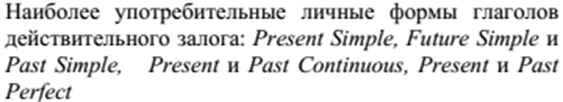 36,0%2,7%61,3%155.2.21Имена существительные во множественном числе, образованные по правилу, и исключения46,0%2,7%51,3%165.2.24Местоимения: личные (в именительном и объектном падежах, а также в абсолютной форме), притяжательные, указательные, неопределенные,относительные, вопросительные20,0%3,6%76,4%175.2.25Имена прилагательные в положительной,
сравнительной и превосходной степенях, образованные по правилу, а также исключения29,0%3,6%67,4%185.2.16.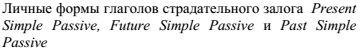 14,0%4,6%81,4%195.2.6.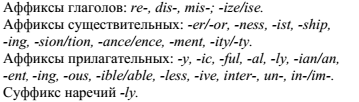 33,0%4,2%62,8%205.2.6.25,0%4,3%70,7%Раздел 4. Задание по письменной речи (письмо личного характера). 
Напишите ответ другу, ответив на  вопросы.Раздел 4. Задание по письменной речи (письмо личного характера). 
Напишите ответ другу, ответив на  вопросы.214.3Решение коммуникативной задачи18,0%14,4%67,6%214.3Организация текста19,0%14,5%66,5%214.3Языковое оформление8,0%14,6%77,4%№ п/пМуниципальное образованиеМуниципальное образованиеОбразовательная организацияпоказатели выполнения каждого задания показатели выполнения каждого задания показатели выполнения каждого задания показатели выполнения каждого задания показатели выполнения каждого задания показатели выполнения каждого задания показатели выполнения каждого задания показатели выполнения каждого задания показатели выполнения каждого задания показатели выполнения каждого задания показатели выполнения каждого задания показатели выполнения каждого задания показатели выполнения каждого задания показатели выполнения каждого задания показатели выполнения каждого задания показатели выполнения каждого задания показатели выполнения каждого задания показатели выполнения каждого задания показатели выполнения каждого задания показатели выполнения каждого задания показатели выполнения каждого задания показатели выполнения каждого задания показатели выполнения каждого задания № п/пМуниципальное образованиеМуниципальное образованиеОбразовательная организация12345678910111213141516171819202121211г.Тверьг.ТверьМОУ СОШ № 196%56%55%74%63%85%78%55%68%73%85%64%66%45%53%42%47%42%58%32%19%4%7%2г.Тверьг.ТверьМОУ СОШ № 787%30%69%44%74%59%78%63%41%72%70%48%65%26%54%17%28%31%33%22%19%11%7%3г.Тверьг.ТверьМБОУ СОШ № 983%21%33%29%54%71%75%42%38%75%50%58%67%42%13%0%4%0%25%29%8%13%0%4г.Тверьг.ТверьМОУ СОШ № 1197%24%46%57%62%78%81%54%57%86%73%65%62%57%43%19%22%24%43%30%46%35%27%5г.Тверьг.ТверьМОУ СОШ № 1593%59%81%74%63%93%87%76%76%78%83%74%83%57%78%35%37%20%61%46%2%2%0%6г.Тверьг.ТверьМБОУ СОШ № 1792%41%61%47%62%73%78%56%37%83%65%66%66%44%45%26%33%2%35%35%27%17%5%7г.Тверьг.ТверьМОУ СОШ № 2089%53%39%66%63%81%76%53%56%82%81%73%76%29%66%27%40%8%53%31%18%18%15%8г.Тверьг.ТверьМОУ СОШ № 2294%40%55%31%51%86%77%55%38%72%55%65%74%42%57%20%51%11%48%34%35%28%15%9г.Тверьг.ТверьМОУ СОШ № 2488%69%69%27%73%38%73%65%38%73%62%50%42%23%46%27%15%8%23%23%0%0%4%10г.Тверьг.ТверьМБОУ СОШ № 27100%76%69%84%78%85%86%77%81%84%61%73%95%77%92%62%74%43%88%64%22%14%8%11г.Тверьг.ТверьМОУ ООШ № 28100%75%56%63%63%63%81%69%75%88%88%69%81%38%81%25%44%19%56%38%0%0%0%12г.Тверьг.ТверьМБОУ СШ № 3079%19%38%54%54%67%67%49%44%68%59%59%60%25%48%17%35%8%27%29%38%29%22%13г.Тверьг.ТверьМБОУ СОШ № 3396%84%96%20%92%84%92%80%68%80%60%92%72%32%84%0%52%8%40%12%36%12%8%14г.Тверьг.ТверьМБОУ СОШ № 3492%57%70%57%71%73%72%69%52%82%71%69%67%39%34%13%18%17%13%12%9%9%6%15г.Тверьг.ТверьМОУ СОШ № 3594%20%39%45%55%80%71%49%37%84%55%67%67%41%33%8%24%0%31%6%0%0%0%16г.Тверьг.ТверьМОУ СОШ № 3783%29%48%46%60%76%65%57%38%60%63%54%62%21%25%8%17%8%21%19%8%3%2%17г.Тверьг.ТверьМОУ СОШ № 3886%20%57%59%37%67%60%56%56%63%73%60%63%32%30%16%20%23%25%17%15%10%1%18г.Тверьг.ТверьМОУ СОШ № 3995%27%43%42%69%81%73%57%54%87%76%75%79%48%33%4%18%0%12%26%18%15%11%19г.Тверьг.ТверьМБОУ СОШ № 42100%76%87%46%59%91%87%63%43%70%63%39%41%63%70%15%41%9%44%44%15%7%11%20г.Тверьг.ТверьМОУ СОШ № 4389%23%63%42%53%70%73%64%34%83%67%56%58%16%38%11%16%6%17%23%17%33%9%21г.Тверьг.ТверьМОУ СОШ № 4685%29%49%44%58%68%72%55%44%85%69%61%68%29%26%6%15%1%21%15%22%29%9%22г.Тверьг.ТверьМБОУ СШ № 4793%50%83%60%77%90%67%67%77%80%70%77%70%67%70%50%37%20%80%47%17%30%37%23г.Тверьг.ТверьМОУ СОШ № 4886%43%41%47%46%69%78%49%58%65%55%64%77%57%65%28%51%22%50%42%23%18%4%24г.Тверьг.ТверьМБОУ СШ № 5383%16%43%47%48%73%73%41%52%74%70%59%63%35%33%5%20%28%17%27%14%2%2%25г.В.Волочек г.В.Волочек МБОУ СОШ № 684%49%56%62%62%49%56%44%51%73%60%53%67%22%47%24%31%22%42%33%9%22%4%26г.В.Волочек г.В.Волочек МБОУ СОШ №779%19%39%37%49%56%67%51%44%64%56%53%50%21%27%4%17%0%11%11%29%31%16%27г.В.Волочек г.В.Волочек МБОУ СОШ №1280%39%39%65%57%71%69%63%71%78%65%67%65%20%47%6%31%0%10%10%35%59%6%28г.Кимрыг.КимрыМОУ СОШ №578%29%64%56%56%57%47%43%63%76%90%54%47%26%17%6%7%4%11%6%12%10%1%29г.Кимрыг.КимрыМОУ СОШ №1390%31%46%31%56%67%67%31%73%69%63%58%58%29%21%4%8%0%10%17%10%10%10%30г.Кимрыг.КимрыМОУ СОШ №1488%40%84%48%40%84%68%44%76%80%72%48%52%52%92%20%28%16%44%40%68%44%20%31г.Ржевг.РжевМОУ СОШ №183%43%55%36%52%72%74%53%64%79%52%48%62%24%28%21%16%2%21%28%45%66%34%32г.Ржевг.РжевМОУ СОШ №597%47%70%63%70%87%90%67%80%87%87%63%70%80%97%57%87%43%83%63%17%10%27%33г.Торжокг.ТоржокМБОУ СОШ № 143%48%48%61%74%48%57%35%65%61%70%52%57%30%17%4%26%13%13%13%0%0%0%34г.Торжокг.ТоржокМБОУ СОШ № 395%75%84%84%84%89%89%73%66%89%68%80%82%27%43%20%36%5%39%20%32%18%7%35г.Торжокг.ТоржокМБОУ СОШ №456%48%48%36%52%68%60%48%64%72%64%36%56%24%4%4%20%4%8%8%20%36%8%36г.Торжокг.ТоржокМБОУ СОШ № 583%39%43%37%47%58%64%52%61%63%58%49%44%24%25%8%11%0%25%12%8%18%5%37г.Торжокг.ТоржокМБОУ СОШ № 679%28%51%64%60%74%76%51%56%78%67%64%61%28%46%13%31%3%35%26%29%21%15%38г.Торжокг.ТоржокМБОУ СОШ № 8100%98%82%93%91%100%96%96%98%98%96%98%93%69%64%60%53%38%64%38%24%31%7%39Андреапольский районАндреапольский районМОУ АСОШ № 169%81%69%69%44%81%50%56%69%75%75%44%69%44%69%81%44%63%56%19%19%19%0%40Андреапольский районАндреапольский районМОУ АСОШ № 297%44%35%79%38%74%88%53%56%79%76%71%68%62%59%35%26%18%44%24%32%26%6%41Андреапольский районАндреапольский районМОУ АСОШ № 389%39%43%64%68%71%64%54%86%68%86%25%39%18%46%7%14%4%29%4%57%57%7%42Бежецкий районБежецкий районМОУ СОШ №395%40%45%75%70%70%95%70%70%95%85%65%80%55%65%40%20%55%45%15%20%45%20%43Бежецкий районБежецкий районМОУ СОШ № 5 44%69%56%94%88%69%100%50%94%88%75%44%88%44%69%13%25%25%63%19%0%25%0%44Бежецкий районБежецкий районМОУ СОШ № 6100%71%95%67%71%57%81%86%81%76%81%86%90%62%67%57%43%24%43%14%0%0%0%45Бельский районБельский районМОУ Бельская СОШ69%25%33%47%44%61%75%64%61%81%58%64%61%25%25%8%14%0%14%8%28%19%3%46Бологовский районБологовский районМБОУ СОШ № 185%32%48%42%63%68%70%42%62%78%58%53%65%25%30%5%10%17%18%12%23%8%2%47Бологовский районБологовский районМБОУ СОШ № 1083%33%70%93%38%68%70%30%65%75%53%50%45%18%10%3%3%0%13%3%20%5%0%48Бологовский районБологовский районМБОУ СОШ № 1191%24%64%89%58%56%71%53%73%67%42%53%38%11%18%0%11%0%2%4%0%9%2%49Бологовский районБологовский районМБОУ СОШ № 12100%95%88%98%95%89%86%80%48%68%43%88%93%48%79%41%45%13%30%52%7%29%5%50Бологовский районБологовский районМБОУ СОШ № 15 п. Березайка92%92%100%100%92%100%100%92%92%92%100%100%92%50%67%17%25%0%17%8%0%0%0%51Бологовский районБологовский районМБОУ Хотиловская СОШ100%88%88%88%100%63%63%88%50%50%63%88%75%38%63%25%38%50%63%50%25%38%0%52Бологовский районБологовский районМБОУ Спеховская СОШ100%100%100%100%87%93%87%80%67%67%67%87%73%47%60%47%33%33%40%20%47%33%27%53Бологовский районБологовский районМБОУ СОШИ № 292%31%38%100%69%46%62%54%85%85%46%38%46%8%38%0%46%8%31%31%31%31%8%54Бологовский районБологовский районМБОУ ООШ № 5569%38%54%38%54%85%62%69%62%54%54%46%46%0%0%0%0%0%0%0%0%0%0%55Бологовский районБологовский районМБОУ ООШ № 5780%40%70%70%20%70%60%70%40%70%80%40%60%30%60%20%60%50%50%40%10%10%0%56Бологовский районБологовский районМБОУ Куженкинская ООШ50%25%75%75%75%25%100%75%25%25%50%50%50%25%0%0%0%0%0%0%25%0%0%57Калининский районКалининский районМОУ Заволжская СОШ 93%17%72%28%59%52%69%48%52%55%79%59%55%24%38%10%24%10%14%38%7%34%0%58Калининский районКалининский районМОУ Квакшинская СОШ89%67%44%56%67%78%89%78%44%89%89%67%67%22%78%33%33%56%56%44%33%67%33%5959Калининский районМОУ Некрасовская СОШ78%22%89%100%78%67%67%56%67%67%78%33%44%11%100%78%11%22%89%78%44%22%44%6060Калининский районМОУ Щербининская ООШ100%62%54%62%54%85%92%77%69%77%62%69%77%69%85%54%46%15%54%38%0%0%0%6161Кашинский районМБОУ СОШ №398%36%47%27%58%64%67%47%78%80%80%69%69%42%67%24%24%16%40%31%42%33%2%6262Кимрский районМОУ Белогородская СОШ100%57%90%86%76%90%57%52%90%86%90%90%86%29%43%24%43%33%29%24%5%10%5%6363Конаковский районМБОУ СОШ №6 г. Конаково79%76%76%63%55%71%66%76%74%58%58%63%58%55%61%63%47%58%63%50%0%0%0%6464Конаковский районМБОУ СОШ №9 г. Конаково88%25%23%63%47%63%65%53%40%70%72%72%63%16%42%14%16%4%33%19%7%7%11%6565Конаковский районМБОУ СОШ №1 п. Редкино80%30%30%60%50%60%50%60%10%50%50%70%70%10%10%0%10%0%10%10%40%20%10%6666Конаковский районМБОУ СОШ №2 п. Редкино98%35%49%51%65%71%78%47%55%86%73%69%67%45%55%18%31%4%65%31%20%10%6%6767Конаковский районМБОУ СОШ №3 п. Редкино57%21%14%43%71%71%71%50%36%57%57%50%64%0%21%0%0%0%0%7%0%0%0%6868Конаковский районМБОУ СОШ п. Козлово97%83%83%83%83%97%90%72%69%79%83%79%69%62%59%17%31%52%59%28%7%3%3%6969Конаковский районМБОУ СОШ с. Городня93%13%20%87%80%73%80%60%67%67%73%20%87%53%60%7%33%0%53%33%0%0%0%7070Конаковский районМБОУ СОШ д. Мокшино94%49%63%40%80%80%86%66%54%86%91%77%71%6%37%0%3%6%23%11%3%6%0%7171Кувшиновский районМОУ КСОШ №295%86%86%90%95%76%95%71%62%86%86%52%57%52%90%24%57%19%71%48%14%19%5%7272Лесной районМОУ Лесная СОШ100%11%63%26%37%68%58%53%47%84%63%47%68%21%53%0%32%11%21%0%21%32%0%7373Лихославльский районМОУ ЛСОШ №198%83%63%66%83%88%71%71%68%85%73%83%66%71%73%49%61%44%49%56%7%17%0%7474Лихославльский районМОУ ЛСОШ №2100%85%97%97%88%94%88%82%76%91%100%94%91%76%76%50%62%74%74%65%29%0%35%7575Лихославльский районМОУ Толмачевская СОШ100%100%83%100%100%100%83%100%83%100%83%83%100%83%100%17%83%33%67%17%0%0%0%7676Максатихинский районМБОУ Максатихинская СОШ № 174%35%49%48%56%51%70%57%62%68%63%52%54%20%46%7%35%1%20%12%20%45%1%7777Максатихинский районМБОУ Максатихинская СОШ № 280%20%45%50%55%35%70%20%15%75%85%60%60%25%45%10%35%0%30%0%5%50%0%7878Молоковский районМОУ Молоковская СОШ 92%92%17%83%83%50%83%33%42%83%75%58%75%83%92%58%67%42%83%83%0%0%0%7979Нелидовский районМОУ СОШ №488%71%25%52%56%65%56%58%67%73%56%40%58%37%38%25%33%27%31%29%8%2%6%8080Оленинский районМКОУ Оленинская СОШ94%18%52%58%94%39%76%42%36%79%64%45%64%39%52%0%42%0%12%0%67%9%0%8181Рамешковский районМОУ Рамешковская СОШ91%24%48%64%48%52%70%52%52%91%70%55%61%24%45%18%33%33%36%15%9%14%4%8282Рамешковский районМОУ Застолбская СОШ100%0%0%17%33%83%83%50%83%67%50%67%17%33%0%0%0%0%0%0%33%17%17%8383Ржевский районМОУ Ефимовская СОШ100%50%0%50%100%100%100%0%0%100%100%100%50%100%100%50%50%50%50%50%0%0%0%8484Сандовский районМБОУ Сандовская СОШ86%46%36%71%71%71%71%61%57%75%71%54%61%39%71%14%39%14%57%7%14%36%11%8585Сандовский районМБОУ Большемалинская ООШ100%100%50%100%100%50%100%100%50%100%50%100%100%100%100%0%100%0%100%0%0%0%0%8686Спировский районМОУ СОШ №2 п.Спирово78%55%35%65%40%53%75%45%48%85%75%25%40%18%23%5%18%0%18%3%5%3%3%8787Спировский районМОУ СОШ №8 п.Спирово100%96%28%72%100%88%80%80%52%84%44%68%68%92%88%88%52%4%76%84%0%0%0%8888Спировский районМОУ ООШ №1 п.Спирово91%39%57%30%35%83%91%52%78%74%70%70%48%52%70%43%57%26%43%48%9%4%0%8989Спировский районМОУ СОШ с.Козлово63%13%0%38%25%63%88%38%50%75%88%38%25%13%25%0%0%0%0%0%0%0%0%9090Спировский районМОУ ООШ п.Красное Знамя100%100%0%40%100%100%60%80%40%80%60%60%100%40%60%40%60%0%60%40%0%0%0%9191Старицкий  район  МБОУ Ново-Ямская СОШ 100%7%57%43%71%29%57%43%29%86%64%36%57%14%36%0%29%14%7%7%21%7%7%9292Старицкий  район  МБОУ Старицкая СОШ91%27%36%36%41%50%55%59%55%73%59%50%50%9%27%0%9%5%5%0%36%55%50%9393Старицкий  район  МБОУ Берновская СОШ75%50%50%50%100%100%100%100%100%100%75%50%50%0%50%25%25%100%25%0%25%25%0%9494Торжокский  район  МБОУ Высоковская СОШ92%38%62%8%85%100%100%54%46%85%46%77%69%23%77%38%77%38%85%54%31%23%8%9595Торжокский  район  МБОУ Мирновская  СОШ79%38%33%50%50%46%58%38%46%58%67%42%46%4%17%0%4%0%8%8%8%17%17%9696Торжокский  район  МБОУ Мошковская  СОШ64%21%57%21%57%43%57%50%43%71%79%43%29%0%21%0%0%0%0%0%0%0%0%9797Торопецкий  район  МБОУ Торопецкая СОШ №193%40%67%47%56%79%67%60%77%84%77%42%70%49%51%28%28%21%37%30%21%28%28%9898Торопецкий  район  МБОУ Торопецкая СОШ №281%34%88%47%50%72%75%53%56%84%72%63%53%25%69%34%13%19%31%53%9%19%6%9999Удомельский городской округМБОУ УСОШ № 1 им. А.С. Попова95%30%46%38%50%66%66%55%48%64%64%61%46%11%11%0%2%0%2%2%9%4%11%100100Удомельский городской округМБОУ СОШ № 5 96%35%30%57%61%65%83%57%39%100%87%61%70%43%26%13%4%0%30%26%39%52%9%101101Фировский  район  МБОУ  Великооктябрьская СОШ90%19%57%57%38%62%76%67%95%76%38%62%38%24%5%10%24%0%10%14%5%43%5%102102Фировский  район  МБОУ  Рождественская СОШ92%46%69%54%85%77%69%62%62%31%62%77%46%23%46%38%38%0%38%0%62%77%46%103103 ЗАТО СолнечныйМКОУ СОШ ЗАТО Солнечный100%29%47%47%65%82%82%65%59%100%94%71%53%24%47%6%35%12%24%6%24%47%12%Итого88%43%56%56%62%72%74%58%58%77%69%62%64%36%46%20%29%14%33%25%18%19%8%классКол-во участниковРаспределение по отметкамРаспределение по отметкамРаспределение по отметкамРаспределение по отметкамклассКол-во участников«2»(0-12 баллов)«3»(13-17 баллов)«4»(18-23 баллов)«5»(24-26 баллов)82887 чел./85 ОО37% (1070 чел.)42%(1210 чел.)19% (549 чел.)2% (58 чел.)№ п/пМуниципальное образованиеОбразовательная организацияКол-во участниковРаспределение по отметкамРаспределение по отметкамРаспределение по отметкамРаспределение по отметкам№ п/пМуниципальное образованиеОбразовательная организацияКол-во участников"2""3""4""5"1г.ТверьМОУ СОШ № 16322%46%29%3%2г.ТверьМБОУ СОШ № 92273%23%5%0%3г.ТверьМОУ СОШ № 111414%79%7%0%4г.ТверьМОУ СОШ № 15442%77%20%0%5г.ТверьМБОУ СОШ № 179730%41%26%3%6г.ТверьМОУ СОШ № 204132%56%12%0%7г.ТверьМОУ СОШ № 224920%41%39%0%8г.ТверьМОУ СОШ № 242157%38%5%0%9г.ТверьМБОУ СОШ № 27733%47%47%4%10г.ТверьМОУ ООШ № 281533%27%40%0%11г.ТверьМБОУ СШ № 306433%50%16%2%12г.ТверьМБОУ СОШ № 334910%53%37%0%13г.ТверьМБОУ СОШ № 3410222%75%3%0%14г.ТверьМОУ СОШ № 354480%16%5%0%15г.ТверьМОУ СОШ № 376373%17%8%2%16г.ТверьМОУ СОШ № 386667%32%2%0%17г.ТверьМБОУ СОШ № 424630%52%15%2%18г.ТверьМОУ СОШ № 436453%27%17%3%19г.Тверь*МБОУ СШ № 47250%44%48%8%20г.ТверьМБОУ СШ № 539919%58%22%1%21г.В.Волочек МБОУ СОШ №76470%30%0%0%22г.КимрыМОУ СОШ №15340%36%21%4%23г.КимрыМОУ СОШ №33231%59%9%0%24г.КимрыМОУ СОШ №134163%17%20%0%25г.КимрыМОУ СОШ №141911%53%37%0%26г.РжевМОУ СОШ №14028%50%23%0%27г.Ржев*МОУ СОШ №5160%19%75%6%28г.ТоржокМБОУ СОШ № 11669%13%19%0%29г.ТоржокМБОУ СОШ № 32438%33%21%8%30г.ТоржокМБОУ СОШ №42291%9%0%0%31г.ТоржокМБОУ СОШ № 510368%15%17%1%32г.ТоржокМБОУ СОШ № 67130%45%25%0%33г.ТоржокМБОУ СОШ № 8447%48%39%7%34Андреапольский районМОУ АСОШ № 22843%14%29%14%35Бежецкий районМОУ СОШ № 5 2218%64%18%0%36Бельский районМОУ Бельская СОШ3879%18%3%0%37Бологовский районМБОУ СОШ № 14045%20%33%3%38Бологовский районМБОУ СОШ № 105869%22%9%0%39Бологовский районМБОУ СОШ № 116169%25%5%2%40Бологовский районМБОУ СОШ № 12598%71%20%0%41Бологовский районМБОУ СОШ № 15 п. Березайка268%92%0%0%42Бологовский районМБОУ Хотиловская СОШ633%33%17%17%43Бологовский районМБОУ Спеховская СОШ1811%17%44%28%44Бологовский районМБОУ СОШИ № 22070%30%0%0%45Бологовский районМБОУ ООШ № 55863%38%0%0%46Бологовский районМБОУ ООШ № 571267%25%8%0%47Бологовский районМБОУ Куженкинская ООШ425%75%0%0%48Калининский районМОУ Заволжская СОШ 2825%57%14%4%49Калининский районМОУ Квакшинская СОШ729%29%14%29%50Калининский районМОУ Некрасовская СОШ1429%57%14%0%51Кашинский районМБОУ СОШ №33537%49%14%0%52Кимрский район*МОУ Белогородская СОШ80%38%50%13%53Конаковский районМБОУ СОШ №9 г. Конаково4553%27%20%0%54Конаковский районМБОУ СОШ п. Козлово1421%43%36%0%55Конаковский районМБОУ СОШ с. Дмитрова Гора1155%36%9%0%56Конаковский районМБОУ СОШ д. Мокшино2352%43%4%0%57Кувшиновский районМОУ КСОШ №2346%65%29%0%58Лесной районМОУ Лесная СОШ1979%21%0%0%59Лихославльский районМОУ ЛСОШ №15317%32%47%4%60Лихославльский район*МОУ ЛСОШ №2400%25%50%25%61Молоковский районМОУ Молоковская СОШ 1817%39%44%0%62Нелидовский районМОУ СОШ №33234%63%3%0%63Нелидовский районМОУ СОШ №44717%70%13%0%64Нелидовский районМОУ СОШ №56611%53%33%3%65Оленинский районМКОУ Оленинская СОШ3358%36%6%0%66Рамешковский районМОУ Застолбская СОШ786%14%0%0%67Ржевский район*МОУ Ефимовская СОШ20%0%100%0%68Сандовский районМБОУ Сандовская СОШ3238%47%13%3%69Сандовский районМБОУ Большемалинская ООШ333%33%33%0%70Спировский районМОУ СОШ №2 п.Спирово4411%55%34%0%71Спировский район*МОУ СОШ №8 п.Спирово140%93%7%0%72Спировский районМОУ ООШ №1 п.Спирово2259%36%5%0%73Спировский районМОУ СОШ с.Козлово8100%0%0%0%74Спировский район*МОУ ООШ п.Красное Знамя10%100%0%0%75Старицкий  район  МБОУ Ново-Ямская СОШ 3142%29%23%6%76Старицкий  район  МБОУ Старицкая СОШ2467%33%0%0%77Старицкий  район  МБОУ Берновская СОШ863%38%0%0%78Торжокский  район  МБОУ Высоковская СОШ743%29%29%0%79Торжокский  район  МБОУ Мирновская  СОШ1889%11%0%0%80Торжокский  район  МБОУ Мошковская  СОШ1457%36%7%0%81Торопецкий  район  МБОУ Торопецкая СОШ №13526%71%3%0%82Торопецкий  район  МБОУ Торопецкая СОШ №23619%72%8%0%83Торопецкий  район  МБОУ Плоскошская СОШ128%33%58%0%84Удомельский городской округМБОУ СОШ № 5 1953%37%11%0%85Фировский  район  МБОУ  Великооктябрьская СОШ1782%18%0%0%Итого288737%42%19%2%№ заданияКод конролируемого элементаПроверяемое умениеСредний % выполненияНе приступили к выполнению заданияДопустили ошибкиРаздел 1. Задания по аудированию (True / False)Раздел 1. Задания по аудированию (True / False)Раздел 1. Задания по аудированию (True / False)12.2Выборочное понимание необходимой/запрашиваемой информации в несложных звучащих аутентичных текстах91%0,4%8,6%22.2Выборочное понимание необходимой/запрашиваемой информации в несложных звучащих аутентичных текстах42%1,6%56,4%32.2Выборочное понимание необходимой/запрашиваемой информации в несложных звучащих аутентичных текстах57%1,0%42,0%42.2Выборочное понимание необходимой/запрашиваемой информации в несложных звучащих аутентичных текстах57%0,3%42,7%52.2Выборочное понимание необходимой/запрашиваемой информации в несложных звучащих аутентичных текстах62%1,3%36,7%Раздел 2. Задания по чтению (Закончите фразы,  выбрав правильный ответ)Раздел 2. Задания по чтению (Закончите фразы,  выбрав правильный ответ)63.2Выборочное понимание нужной/интересующей информации из текста (просмотровое/поисковое чтение)78,0%1,0%21,0%73.2Выборочное понимание нужной/интересующей информации из текста (просмотровое/поисковое чтение)77%0,9%22,1%83.2Выборочное понимание нужной/интересующей информации из текста (просмотровое/поисковое чтение)62%1,1%36,9%93.2Выборочное понимание нужной/интересующей информации из текста (просмотровое/поисковое чтение)58%1,2%40,8%103.2Выборочное понимание нужной/интересующей информации из текста (просмотровое/поисковое чтение)82,0%0,7%17,3%113.2Выборочное понимание нужной/интересующей информации из текста (просмотровое/поисковое чтение)70,0%1,0%29,0%123.2Выборочное понимание нужной/интересующей информации из текста (просмотровое/поисковое чтение)66,0%1,2%32,8%133.2Выборочное понимание нужной/интересующей информации из текста (просмотровое/поисковое чтение)69,0%1,1%29,9%Раздел 3. Задания по грамматике и лексике 
(Преобразуйте слова так, чтобы они грамматически соответствовали содержанию текстов.)Раздел 3. Задания по грамматике и лексике 
(Преобразуйте слова так, чтобы они грамматически соответствовали содержанию текстов.)145.2.1546,0%4,1%49,9%155.2.21Имена существительные во множественном числе, образованные по правилу, и исключения54,0%4,0%42,0%165.2.24Местоимения: личные (в именительном и объектном падежах, а также в абсолютной форме), притяжательные, указательные, неопределенные,относительные, вопросительные28,0%5,4%66,6%175.2.25Имена прилагательные в положительной,
сравнительной и превосходной степенях, образованные по правилу, а также исключения36,0%5,2%58,8%185.2.16.20,0%6,2%73,8%195.2.6.42,0%5,8%52,2%205.2.6.36,0%5,5%58,5%Раздел 4. Задание по письменной речи (письмо личного характера). 
Напишите ответ другу, ответив на  вопросы.Раздел 4. Задание по письменной речи (письмо личного характера). 
Напишите ответ другу, ответив на  вопросы.214.3Решение коммуникативной задачи24,0%18,0%58,0%214.3Организация текста20,0%18,0%62,0%214.3Языковое оформление12,0%18,2%69,8%№ п/пМуниципальное образованиеОбразовательная организацияпоказатели выполнения каждого заданияпоказатели выполнения каждого заданияпоказатели выполнения каждого заданияпоказатели выполнения каждого заданияпоказатели выполнения каждого заданияпоказатели выполнения каждого заданияпоказатели выполнения каждого заданияпоказатели выполнения каждого заданияпоказатели выполнения каждого заданияпоказатели выполнения каждого заданияпоказатели выполнения каждого заданияпоказатели выполнения каждого заданияпоказатели выполнения каждого заданияпоказатели выполнения каждого заданияпоказатели выполнения каждого заданияпоказатели выполнения каждого заданияпоказатели выполнения каждого заданияпоказатели выполнения каждого заданияпоказатели выполнения каждого заданияпоказатели выполнения каждого заданияпоказатели выполнения каждого заданияпоказатели выполнения каждого заданияпоказатели выполнения каждого заданияпоказатели выполнения каждого заданияпоказатели выполнения каждого заданияпоказатели выполнения каждого заданияпоказатели выполнения каждого заданияпоказатели выполнения каждого заданияпоказатели выполнения каждого заданияпоказатели выполнения каждого заданияпоказатели выполнения каждого заданияпоказатели выполнения каждого заданияпоказатели выполнения каждого заданияпоказатели выполнения каждого заданияпоказатели выполнения каждого заданияпоказатели выполнения каждого заданияпоказатели выполнения каждого заданияпоказатели выполнения каждого заданияпоказатели выполнения каждого заданияпоказатели выполнения каждого заданияпоказатели выполнения каждого заданияпоказатели выполнения каждого заданияпоказатели выполнения каждого заданияпоказатели выполнения каждого задания№ п/пМуниципальное образованиеОбразовательная организация112334455667788991010111112121313141415151616171718181919202021212121211г.ТверьМОУ СОШ № 194%25%70%70%63%63%57%57%83%83%89%89%75%75%70%70%79%79%78%78%71%71%67%67%54%54%83%83%48%48%44%44%40%40%79%79%62%62%25%25%6%6%5%5%2г.ТверьМБОУ СОШ № 991%50%5%5%50%50%55%55%59%59%41%41%9%9%45%45%73%73%64%64%82%82%73%73%86%86%91%91%23%23%45%45%23%23%41%41%18%18%0%0%0%0%0%0%3г.ТверьМОУ СОШ № 11100%7%29%29%29%29%43%43%79%79%50%50%71%71%36%36%100%100%64%64%43%43%71%71%29%29%36%36%29%29%21%21%14%14%43%43%14%14%79%79%50%50%36%36%4г.ТверьМОУ СОШ № 1593%57%82%82%59%59%84%84%89%89%84%84%70%70%80%80%91%91%91%91%86%86%89%89%82%82%68%68%55%55%45%45%36%36%55%55%73%73%2%2%5%5%0%0%5г.ТверьМБОУ СОШ № 1789%41%65%65%38%38%54%54%85%85%75%75%68%68%49%49%85%85%61%61%65%65%72%72%62%62%67%67%40%40%51%51%6%6%56%56%62%62%51%51%32%32%15%15%6г.ТверьМОУ СОШ № 2098%39%37%37%37%37%51%51%80%80%78%78%44%44%59%59%63%63%71%71%68%68%61%61%41%41%68%68%29%29%24%24%12%12%41%41%24%24%27%27%27%27%24%24%7г.ТверьМОУ СОШ № 2294%41%43%43%55%55%65%65%88%88%94%94%61%61%59%59%55%55%45%45%63%63%71%71%53%53%69%69%37%37%67%67%18%18%67%67%57%57%45%45%41%41%22%22%8г.ТверьМОУ СОШ № 2490%10%71%71%0%0%67%67%62%62%67%67%81%81%33%33%71%71%67%67%67%67%81%81%52%52%52%52%52%52%33%33%19%19%24%24%33%33%5%5%5%5%0%0%9г.ТверьМБОУ СОШ № 2789%52%51%51%44%44%67%67%90%90%93%93%82%82%32%32%93%93%89%89%92%92%92%92%84%84%70%70%40%40%75%75%44%44%84%84%74%74%45%45%49%49%27%27%10г.ТверьМОУ ООШ № 2893%53%53%53%67%67%73%73%80%80%80%80%47%47%87%87%93%93%67%67%80%80%60%60%80%80%93%93%47%47%53%53%27%27%60%60%47%47%0%0%0%0%0%0%11г.ТверьМБОУ СШ № 3031%9%19%19%17%17%23%23%28%28%27%27%16%16%17%17%27%27%20%20%20%20%25%25%19%19%19%19%14%14%13%13%6%6%14%14%16%16%5%5%13%13%2%2%12г.ТверьМБОУ СОШ № 33100%92%92%92%20%20%100%100%92%92%92%92%88%88%43%43%90%90%57%57%94%94%92%92%59%59%90%90%31%31%47%47%22%22%65%65%45%45%16%16%2%2%0%0%13г.ТверьМБОУ СОШ № 3490%56%65%65%62%62%60%60%78%78%80%80%61%61%62%62%82%82%76%76%75%75%75%75%42%42%35%35%16%16%15%15%17%17%12%12%20%20%13%13%12%12%2%2%14г.ТверьМОУ СОШ № 3595%18%20%20%34%34%55%55%80%80%70%70%55%55%52%52%89%89%75%75%57%57%66%66%23%23%16%16%9%9%7%7%2%2%9%9%14%14%2%2%9%9%0%0%15г.ТверьМОУ СОШ № 3787%19%33%33%49%49%46%46%79%79%76%76%63%63%30%30%73%73%70%70%65%65%62%62%32%32%33%33%14%14%30%30%13%13%24%24%25%25%2%2%8%8%2%2%16г.ТверьМОУ СОШ № 3885%21%52%52%52%52%32%32%76%76%56%56%58%58%38%38%83%83%68%68%50%50%58%58%32%32%38%38%2%2%11%11%12%12%23%23%18%18%14%14%12%12%2%2%17г.ТверьМБОУ СОШ № 4298%57%76%76%28%28%87%87%74%74%57%57%59%59%33%33%85%85%61%61%72%72%61%61%52%52%67%67%22%22%43%43%17%17%39%39%41%41%24%24%13%13%9%9%18г.ТверьМОУ СОШ № 4391%38%58%58%45%45%63%63%88%88%84%84%61%61%41%41%86%86%66%66%64%64%72%72%30%30%38%38%25%25%30%30%6%6%28%28%36%36%25%25%22%22%9%9%19г.ТверьМБОУ СШ № 4796%36%72%72%60%60%96%96%80%80%84%84%76%76%52%52%100%100%80%80%60%60%76%76%92%92%100%100%64%64%52%52%32%32%92%92%80%80%24%24%52%52%40%40%20г.ТверьМБОУ СШ № 5394%48%75%75%74%74%65%65%89%89%92%92%65%65%65%65%91%91%87%87%73%73%80%80%48%48%65%65%22%22%47%47%33%33%62%62%54%54%25%25%15%15%8%8%21г.В.Волочек МБОУ СОШ №786%19%16%16%63%63%36%36%67%67%75%75%39%39%41%41%72%72%77%77%47%47%66%66%9%9%22%22%5%5%9%9%0%0%9%9%8%8%39%39%17%17%13%13%22г.КимрыМОУ СОШ №191%21%66%66%53%53%70%70%55%55%58%58%32%32%55%55%72%72%60%60%60%60%45%45%62%62%53%53%30%30%43%43%25%25%51%51%28%28%40%40%40%40%23%23%23г.КимрыМОУ СОШ №375%41%38%38%53%53%47%47%66%66%56%56%63%63%44%44%84%84%69%69%69%69%63%63%50%50%50%50%13%13%9%9%9%9%28%28%31%31%34%34%31%31%28%28%24г.КимрыМОУ СОШ №13100%39%54%54%39%39%54%54%80%80%71%71%56%56%66%66%85%85%68%68%61%61%63%63%24%24%27%27%10%10%20%20%5%5%10%10%15%15%24%24%39%39%24%24%25г.КимрыМОУ СОШ №14100%16%79%79%89%89%42%42%74%74%74%74%42%42%79%79%95%95%68%68%74%74%63%63%79%79%68%68%37%37%58%58%26%26%42%42%68%68%42%42%37%37%11%11%26г.РжевМОУ СОШ №195%43%53%53%50%50%63%63%73%73%78%78%60%60%65%65%83%83%65%65%63%63%70%70%40%40%35%35%20%20%28%28%10%10%25%25%23%23%45%45%65%65%30%30%27г.РжевМОУ СОШ №5100%25%63%63%56%56%69%69%94%94%94%94%100%100%63%63%50%50%56%56%69%69%81%81%69%69%100%100%50%50%88%88%13%13%100%100%56%56%75%75%56%56%75%75%28г.ТоржокМБОУ СОШ № 188%44%44%44%75%75%56%56%63%63%50%50%50%50%63%63%75%75%56%56%50%50%69%69%31%31%25%25%31%31%25%25%19%19%25%25%25%25%0%0%0%0%0%0%29г.ТоржокМБОУ СОШ № 3100%88%88%88%79%79%92%92%83%83%79%79%88%88%58%58%83%83%83%83%67%67%67%67%46%46%58%58%25%25%25%25%4%4%38%38%38%38%21%21%33%33%4%4%30г.ТоржокМБОУ СОШ №477%23%73%73%36%36%32%32%55%55%73%73%45%45%64%64%77%77%68%68%50%50%55%55%0%0%0%0%0%0%5%5%9%9%0%0%5%5%9%9%9%9%9%9%31г.ТоржокМБОУ СОШ № 589%18%58%58%43%43%66%66%74%74%74%74%53%53%71%71%84%84%66%66%65%65%61%61%31%31%35%35%10%10%19%19%3%3%28%28%31%31%14%14%18%18%6%6%32г.ТоржокМБОУ СОШ № 689%34%49%49%69%69%51%51%73%73%86%86%59%59%76%76%85%85%58%58%56%56%65%65%38%38%68%68%15%15%46%46%11%11%44%44%23%23%38%38%11%11%11%11%33г.ТоржокМБОУ СОШ № 898%100%98%98%100%100%100%100%98%98%91%91%84%84%70%70%89%89%82%82%89%89%80%80%66%66%64%64%43%43%52%52%34%34%57%57%27%27%20%20%23%23%9%9%34Андреапольский районМОУ АСОШ № 2100%46%46%46%25%25%36%36%75%75%82%82%57%57%89%89%79%79%89%89%57%57%61%61%57%57%68%68%36%36%54%54%39%39%46%46%46%46%21%21%46%46%25%25%35Бежецкий районМОУ СОШ № 5 100%55%64%64%64%64%45%45%82%82%91%91%73%73%73%73%86%86%77%77%64%64%50%50%27%27%82%82%36%36%68%68%18%18%45%45%55%55%0%0%18%18%0%0%36Бельский районМОУ Бельская СОШ5%76%68%68%32%32%58%58%76%76%45%45%47%47%82%82%55%55%45%45%61%61%21%21%42%42%0%0%16%16%8%8%13%13%13%13%8%8%29%29%8%8%0%0%37Бологовский районМБОУ СОШ № 1100%13%63%63%48%48%60%60%68%68%70%70%70%70%78%78%85%85%70%70%55%55%58%58%63%63%50%50%35%35%25%25%40%40%50%50%23%23%45%45%35%35%23%23%38Бологовский районМБОУ СОШ № 1078%33%62%62%83%83%43%43%66%66%74%74%45%45%59%59%72%72%74%74%60%60%53%53%16%16%14%14%3%3%16%16%2%2%17%17%19%19%24%24%5%5%0%0%39Бологовский районМБОУ СОШ № 1187%30%52%52%89%89%41%41%59%59%64%64%57%57%52%52%74%74%66%66%59%59%62%62%15%15%16%16%5%5%10%10%2%2%13%13%15%15%11%11%16%16%7%7%40Бологовский районМБОУ СОШ № 1298%63%63%63%78%78%53%53%86%86%93%93%75%75%71%71%81%81%69%69%69%69%59%59%51%51%66%66%32%32%42%42%7%7%44%44%27%27%15%15%37%37%5%5%41Бологовский районМБОУ СОШ № 15 п. Березайка96%96%92%92%92%92%100%100%96%96%96%96%92%92%92%92%100%100%96%96%92%92%96%96%0%0%46%46%0%0%15%15%4%4%31%31%0%0%0%0%0%0%0%0%42Бологовский районМБОУ Хотиловская СОШ100%67%67%67%67%67%83%83%83%83%100%100%33%33%83%83%83%83%67%67%100%100%67%67%50%50%67%67%33%33%67%67%33%33%33%33%33%33%17%17%0%0%17%17%43Бологовский районМБОУ Спеховская СОШ100%89%94%94%100%100%94%94%100%100%83%83%89%89%89%89%89%89%89%89%94%94%94%94%78%78%67%67%56%56%39%39%33%33%61%61%39%39%39%39%61%61%39%39%44Бологовский районМБОУ СОШИ № 280%40%60%60%100%100%45%45%50%50%65%65%35%35%60%60%80%80%60%60%55%55%20%20%10%10%25%25%0%0%5%5%5%5%0%0%0%0%30%30%15%15%0%0%45Бологовский районМБОУ ООШ № 5550%75%75%75%63%63%88%88%63%63%63%63%75%75%100%100%88%88%63%63%75%75%88%88%0%0%0%0%0%0%0%0%0%0%0%0%0%0%0%0%0%0%0%0%46Бологовский районМБОУ ООШ № 5767%8%67%67%58%58%50%50%83%83%33%33%58%58%58%58%67%67%83%83%50%50%67%67%33%33%50%50%8%8%42%42%50%50%25%25%8%8%0%0%8%8%0%0%47Бологовский районМБОУ Куженкинская ООШ100%0%75%75%50%50%75%75%100%100%100%100%50%50%75%75%75%75%75%75%50%50%100%100%25%25%25%25%25%25%0%0%75%75%0%0%0%0%25%25%0%0%0%0%48Калининский районМОУ Заволжская СОШ 93%43%64%64%57%57%57%57%82%82%64%64%71%71%61%61%79%79%68%68%61%61%57%57%43%43%50%50%18%18%36%36%14%14%43%43%21%21%18%18%25%25%11%11%49Калининский районМОУ Квакшинская СОШ100%14%43%43%43%43%43%43%100%100%86%86%71%71%29%29%86%86%57%57%57%57%86%86%57%57%57%57%71%71%57%57%71%71%43%43%43%43%57%57%71%71%29%29%50Калининский районМОУ Некрасовская СОШ86%43%57%57%71%71%79%79%64%64%71%71%50%50%50%50%86%86%86%86%64%64%57%57%29%29%64%64%29%29%36%36%36%36%36%36%29%29%7%7%0%0%0%0%51Кашинский районМБОУ СОШ №332%16%24%24%19%19%25%25%23%23%20%20%24%24%27%27%27%27%23%23%15%15%23%23%13%13%18%18%14%14%9%9%6%6%11%11%9%9%17%17%5%5%2%2%52Кимрский районМОУ Белогородская СОШ75%25%100%100%88%88%100%100%100%100%100%100%50%50%88%88%88%88%100%100%88%88%100%100%100%100%88%88%75%75%63%63%100%100%75%75%75%75%13%13%25%25%38%38%53Конаковский районМБОУ СОШ №9 г. Конаково34%12%13%13%17%17%20%20%37%37%34%34%21%21%21%21%38%38%26%26%25%25%28%28%12%12%13%13%8%8%7%7%3%3%19%19%13%13%9%9%9%9%11%11%54Конаковский районМБОУ СОШ п. Козлово79%57%36%36%71%71%71%71%93%93%79%79%71%71%21%21%93%93%79%79%100%100%93%93%71%71%64%64%57%57%50%50%71%71%71%71%57%57%7%7%0%0%0%0%55Конаковский районМБОУ СОШ с. Дмитрова Гора82%45%27%27%36%36%27%27%82%82%55%55%36%36%9%9%73%73%82%82%45%45%55%55%36%36%18%18%0%0%18%18%9%9%0%0%9%9%45%45%45%45%18%18%56Конаковский районМБОУ СОШ д. Мокшино21%8%5%5%17%17%16%16%13%13%10%10%9%9%11%11%19%19%18%18%12%12%15%15%4%4%5%5%1%1%3%3%0%0%2%2%1%1%1%1%2%2%1%1%57Кувшиновский районМОУ КСОШ №291%76%74%74%82%82%76%76%88%88%79%79%85%85%44%44%74%74%47%47%38%38%74%74%85%85%88%88%47%47%56%56%18%18%65%65%50%50%3%3%12%12%26%26%58Лесной районМОУ Лесная СОШ79%26%37%37%16%16%37%37%58%58%68%68%53%53%37%37%74%74%68%68%47%47%68%68%21%21%5%5%11%11%0%0%0%0%5%5%0%0%16%16%16%16%0%0%59Лихославльский районМОУ ЛСОШ №198%91%79%79%89%89%87%87%94%94%94%94%74%74%72%72%83%83%70%70%81%81%83%83%77%77%81%81%62%62%72%72%72%72%68%68%55%55%0%0%13%13%4%4%60Лихославльский районМОУ ЛСОШ №298%98%98%98%100%100%98%98%100%100%93%93%83%83%80%80%90%90%95%95%85%85%93%93%78%78%95%95%33%33%70%70%40%40%73%73%40%40%55%55%38%38%38%38%61Молоковский районМОУ Молоковская СОШ 100%50%11%11%100%100%78%78%61%61%67%67%61%61%56%56%89%89%50%50%72%72%89%89%72%72%83%83%61%61%72%72%50%50%72%72%89%89%28%28%11%11%28%28%62Нелидовский районМОУ СОШ №388%56%72%72%56%56%63%63%88%88%88%88%63%63%41%41%88%88%72%72%84%84%81%81%38%38%47%47%13%13%25%25%0%0%31%31%31%31%19%19%19%19%0%0%63Нелидовский районМОУ СОШ №496%81%11%11%87%87%81%81%96%96%87%87%81%81%51%51%72%72%81%81%89%89%79%79%64%64%72%72%53%53%64%64%43%43%64%64%55%55%0%0%0%0%4%4%64Нелидовский районМОУ СОШ №597%42%80%80%52%52%39%39%73%73%82%82%62%62%58%58%83%83%70%70%50%50%67%67%85%85%80%80%73%73%74%74%53%53%86%86%76%76%26%26%6%6%15%15%65Оленинский районМКОУ Оленинская СОШ76%12%27%27%39%39%61%61%64%64%67%67%42%42%48%48%85%85%61%61%61%61%67%67%33%33%58%58%18%18%33%33%18%18%39%39%24%24%30%30%12%12%3%3%66Рамешковский районМОУ Застолбская СОШ86%0%29%29%29%29%71%71%71%71%57%57%43%43%57%57%86%86%71%71%71%71%71%71%43%43%29%29%0%0%0%0%0%0%0%0%0%0%14%14%0%0%0%0%67Ржевский районМОУ Ефимовская СОШ100%100%50%50%50%50%100%100%100%100%100%100%50%50%50%50%100%100%100%100%100%100%100%100%100%100%100%100%50%50%50%50%0%0%100%100%100%100%0%0%0%0%50%50%68Сандовский районМБОУ Сандовская СОШ91%56%50%50%66%66%44%44%50%50%69%69%66%66%63%63%88%88%72%72%50%50%50%50%41%41%63%63%22%22%25%25%16%16%47%47%13%13%31%31%56%56%38%38%69Сандовский районМБОУ Большемалинская ООШ100%33%67%67%100%100%67%67%67%67%100%100%100%100%67%67%67%67%100%100%67%67%100%100%100%100%67%67%67%67%33%33%0%0%33%33%33%33%0%0%0%0%0%0%70Спировский районМОУ СОШ №2 п.Спирово100%25%7%7%84%84%93%93%93%93%68%68%68%68%66%66%89%89%77%77%66%66%57%57%77%77%91%91%80%80%84%84%52%52%61%61%66%66%27%27%11%11%2%2%71Спировский районМОУ СОШ №8 п.Спирово100%50%93%93%0%0%86%86%100%100%100%100%86%86%79%79%100%100%14%14%79%79%100%100%100%100%100%100%71%71%86%86%7%7%79%79%71%71%7%7%0%0%0%0%72Спировский районМОУ ООШ №1 п.Спирово91%27%59%59%36%36%32%32%91%91%86%86%55%55%68%68%82%82%68%68%36%36%73%73%45%45%59%59%9%9%55%55%32%32%41%41%59%59%0%0%0%0%0%0%73Спировский районМОУ СОШ с.Козлово100%0%3%3%1%1%0%0%5%5%2%2%3%3%5%5%6%6%6%6%5%5%5%5%1%1%1%1%1%1%0%0%0%0%1%1%2%2%0%0%0%0%0%0%74Спировский районМОУ ООШ п.Красное Знамя100%100%0%0%0%0%100%100%100%100%100%100%100%100%100%100%100%100%100%100%100%100%100%100%0%0%0%0%100%100%0%0%0%0%100%100%100%100%0%0%0%0%0%0%75Старицкий  район  МБОУ Ново-Ямская СОШ 77%14%24%24%14%14%20%20%24%24%25%25%20%20%13%13%23%23%16%16%22%22%26%26%9%9%17%17%10%10%9%9%5%5%18%18%12%12%9%9%8%8%5%5%76Старицкий  район  МБОУ Старицкая СОШ83%29%38%38%33%33%29%29%71%71%54%54%54%54%54%54%67%67%79%79%46%46%54%54%33%33%25%25%13%13%13%13%8%8%8%8%21%21%13%13%0%0%29%29%77Старицкий  район  МБОУ Берновская СОШ88%25%25%25%75%75%50%50%38%38%50%50%38%38%38%38%88%88%50%50%25%25%50%50%25%25%38%38%0%0%25%25%50%50%13%13%0%0%25%25%0%0%0%0%78Торжокский  район  МБОУ Высоковская СОШ88%75%75%75%0%0%63%63%50%50%63%63%75%75%38%38%50%50%50%50%50%50%50%50%50%50%38%38%75%75%63%63%38%38%38%38%25%25%25%25%25%25%25%25%79Торжокский  район  МБОУ Мирновская  СОШ78%39%56%56%39%39%61%61%22%22%39%39%33%33%28%28%72%72%56%56%56%56%50%50%11%11%22%22%0%0%11%11%0%0%17%17%0%0%17%17%0%0%0%0%80Торжокский  район  МБОУ Мошковская  СОШ11%5%6%6%4%4%11%11%12%12%11%11%3%3%8%8%13%13%8%8%9%9%7%7%3%3%4%4%0%0%4%4%0%0%1%1%5%5%2%2%0%0%1%1%81Торопецкий  район  МБОУ Торопецкая СОШ №194%14%22%22%18%18%15%15%24%24%28%28%16%16%30%30%26%26%30%30%16%16%21%21%10%10%21%21%7%7%5%5%4%4%11%11%8%8%3%3%4%4%6%6%82Торопецкий  район  МБОУ Торопецкая СОШ №294%36%61%61%75%75%72%72%75%75%86%86%64%64%72%72%81%81%67%67%75%75%64%64%14%14%58%58%17%17%14%14%25%25%36%36%42%42%28%28%14%14%11%11%83Торопецкий  район  МБОУ Плоскошская СОШ100%92%42%42%17%17%83%83%92%92%100%100%100%100%42%42%92%92%92%92%100%100%100%100%83%83%75%75%83%83%67%67%0%0%92%92%83%83%0%0%0%0%42%42%84Удомельский городской округМБОУ СОШ № 5 100%16%26%26%21%21%68%68%68%68%79%79%68%68%63%63%100%100%37%37%58%58%89%89%37%37%21%21%5%5%11%11%5%5%32%32%26%26%37%37%26%26%16%16%85Фировский  район  МБОУ  Великооктябрьская СОШ76%24%41%41%12%12%71%71%41%41%76%76%71%71%94%94%88%88%29%29%53%53%35%35%18%18%24%24%6%6%0%0%0%0%6%6%24%24%0%0%59%59%6%6%Итого91%42%57%57%57%57%62%62%78%78%77%77%62%62%58%58%82%82%70%70%66%66%69%69%46%46%54%54%28%28%36%36%20%20%42%42%36%36%24%24%20%20%12%12%УМКООАфанасьева О.В., Михеева И.В.11Афанасьева О.В., Михеева И.В., Баранова К.М.24Ваулина Ю.Е., Дули Д., Подоляко О.Е. и др.29Вербицкая М.В., Гаярделли М., Редли П., Миндрул О.С, Савчук Л.О. / Под ред. Вербицкой М.В.3Кузовлев В.П., Лапа Н.М., Перегудова Э.Ш. и др.15Тер-Минасова С.Г., Узунова Л.М., Кононова Е.В., Робустова В.В., Свиридова Т.Б.5*М.З. Биболетова, Н.Н. Трубанева. "Английский с удовольствием" (Enjoy English)29 – Бологовский район:МБОУ "СОШ № 15 п. Березайка"(8 класс), МБОУ "Спеховская СОШ" (8кл),МБОУ "ООШ № 55",МБОУ "Куженкинская ООШ (8 класс).Конаковский район:МБОУ СОШ п. Козлово (8 класс),МБОУ СОШ№9 г.Конаково.Калининский район:МОУ "Заволжская СОШ им. П.П. Смирнова" (7кл),Спировский раойн:Спирово, МБОУ СОШ №1 (8 класс),МОУ СОШ № 2 п. Спирово.г.Торжок:МБОУ СОШ №1 (8 класс), МБОУ СОШ № 5 (8 класс),МБОУ СОШ №4 (8 класс),МБОУ СОШ №3 (8 класс).Торжокский район:МБОУ Мошковская СОШ (8кл).Удомельский район:МБОУ СОШ №5 Удомельский МО, МБОУ УСОШ №1 им. А.С.Попова .г.Тверь:МОУ СОШ № 11 (8 класс),МОУ СОШ №15,МБОУ СШ №53 (все: УМК  под редакцией М.З. Биболетовой),МОУ СОШ № 39 (7-11 класс),МОУ СОШ №22 МБОУ СОШ № 27 (8класс),МОУ СОШ № 48.г.Ржев:МОУ СОШ №1 им.А.С. Пушкина.г.Кимры:МОУ "Средняя школа №1".г. Вышний Волочек:МБОУ "СОШ №7" (8класс),МБОУ СОШ №12 г. Лесной район:МОУ Лесная СОШ (8 класс),Старицкий раойн:МБОУ "Старицкая СОШ" (8 класс).